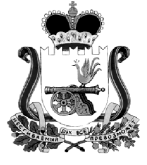 ХИСЛАВИЧСКИЙ РАЙОННЫЙ СОВЕТ ДЕПУТАТОВ РЕШЕНИЕот   27 декабря 2016года                                                                                                 № 50О внесении изменений в решение Совета депутатов муниципального образования «Хиславичский район» Смоленской  области 22.11.2011г. № 58 В соответствии с Федеральным законом от 03.07.2016г. № 248-ФЗ «О внесении изменений в часть вторую Налогового кодекса Российской Федерации»,    Хиславичский районный Совет депутатов р е ш и л:Внести в решение Совета депутатов муниципального образования «Хиславичский район» Смоленской области от 22.11.2011 года № 58 «О системе налогообложения в виде единого налога на вмененный доход для отдельных видов деятельности» следующие изменения:1. Пункт  2 части 1  изложить в новой  редакции:«1) Оказание бытовых услуг. Коды видов деятельности в соответствии с Общероссийским классификатором видов экономической деятельности и коды услуг в соответствии с Общероссийским классификатором продукции по видам экономической деятельности, относящихся к бытовым услугам, определяются Правительством Российской Федерации».2. Часть 3 изложить в новой редакции:«3. Утвердить значения корректирующего коэффициента базовой доходности К2 с 01 января 2017 года согласно приложению №1» (прилагается).3. Опубликовать настоящее решение в газете «Хиславичские известия». Официально опубликованное  данное решение после 31 декабря 2016года, может иметь обратную силу и применяться с 1 января 2017года.                                                                                               Приложение № 1                                                                                                к решению Хиславичского                                                                                                районного Совета депутатов                                                                                                № 50  от  27 декабря 2016г.Значениякорректирующего коэффициента базовой доходности К2Глава муниципального образования «Хиславичский район» Смоленской области                                                                  П.П. Шахнов                  Председатель Хиславичского                 районного Совета депутатов                                                                                                 С.Н. КостюковаНаименование видов (подвидов) предпринимательской деятельностиЗначения корректирующего коэффициента базовой доходности деятельности К2 по группам территорийЗначения корректирующего коэффициента базовой доходности деятельности К2 по группам территорий1. Оказание бытовых услуг:1 группа2 группаОрганизация обрядов (свадеб, юбилеев), в т.ч. музыкальное сопровождение0,10,1Предоставление парикмахерских услуг0,40,4Предоставление косметических услуг парикмахерскими и салонами красоты0,40,4Ремонт часов и ювелирных изделий0,0050,005Ремонт мебели0,030,03Ремонт трикотажных изделий0,0050,005Ремонт бытовой техники0,030,03Ремонт бытовых приборов, домашнего и садового инвентаря0,030,03Ремонт обуви и прочих изделий из кожи0,0050,005Ремонт одежды0,0050,005Ремонт металлоизделий бытового и хозяйственного назначения0,030,03Ремонт предметов и изделий из металла0,030,03Стирка и химическая чистка текстильных и меховых изделий0,020,02Пошив готовых текстильных изделий по индивидуальному заказу населения, кроме одежды 0,0050,005Пошив и вязание прочей верхней одежды по индивидуальному заказу населения0,020,02Пошив и вязание прочей одежды и аксессуаров одежды, головных уборов по индивидуальному заказу населения0,020,02Строительство жилых и нежилых зданий0,030,03Деятельность в области фотографии0,030,03Организация похорон и предоставление связанных с ними услуг0,30,3Прокат и аренда прочих предметов личного пользования и хозяйственно-бытового назначения0,040,04Предоставление прочих персональных услуг, не включенных в другие группировки0,050,05Ремонт компьютеров и периферийного компьютерного оборудования0,030,03Ремонт электронной бытовой техники0,030,03Деятельность физкультурно-оздоровительная0,0050,0052. Оказание ветеринарных услуг                0,030,033. Оказание услуг по ремонту, техническому обслуживанию и мойке автомототранспортных средств114.  Оказание  услуг   по   предоставлению   вовременное владение (в  пользование)  мест  длястоянки автотранспортных средств, а  также  похранению автотранспортных средств  на  платных стоянках (за исключением штрафных автостоянок)115.   Оказание   автотранспортных   услуг    поперевозке грузов                              116.   Оказание   автотранспортных   услуг    поперевозке пассажиров:                         пассажирский  транспорт  с  количеством  до  5посадочных мест включительно                  11пассажирский транспорт с количеством от  6  до15 посадочных мест включительно               0,70,7пассажирский транспорт с количеством свыше  15 посадочных мест                               0,20,27. Розничная  торговля,  осуществляемая  черезобъекты стационарной торговой сети с  площадью торгового зала не более 150 квадратных  метров по каждому объекту организации торговли:      продовольственными товарами                   0,250,08алкогольной   продукцией,   пивом,   табачнымиизделиями                                     0,330,11Смешанным ассортиментом   продовольственных товаров    (и    другими    продовольственными товарами)                                     0,30,1непродовольственными товарами                 0,280,09готовыми       лекарственными       средствами(препаратами)  и   лекарственными   средствами(препаратами),  изготовленными   по   рецептамврачей (за исключением передачи  лекарственных препаратов по льготным (бесплатным) рецептам); изделиями медицинского назначения             0,20,06предметами  ухода  за  животными,  птицами   ирыбами,    включая    корма;    периодическимипечатными изданиями, полиграфической и книжной продукцией,      сопутствующими       товарами (канцелярскими);   семенами,    саженцами    и сопутствующими товарами; товарами,  бывшими  в употреблении, реализуемыми  комиссионерами  на основании   заключенных   физическими   лицами договоров комиссии                            0,20,06смешанными  товарами   (продовольственными   и непродовольственными товарами)                0,210,07ювелирными  изделиями;  меховыми  и   кожаными изделиями; оружием и патронами к нему; цветами118. Розничная  торговля,  осуществляемая  черезобъекты стационарной торговой сети, не имеющие торговых  залов,   а   также   через   объекты нестационарной    торговой    сети,    площадь торгового  места  в  которых  не  превышает  5 квадратных метров:                            продовольственными товарами                   0,240,07алкогольной   продукцией,   пивом,   табачнымиизделиями                                     0,30,1Смешанным ассортиментом  продовольственных товаров (другими продовольственными товарами) 0,320,09непродовольственными товарами                 0,280,07предметами  ухода  за  животными,  птицами   ирыбами,    включая    корма;    периодическимипечатными изданиями, полиграфической и книжной продукцией,      сопутствующими       товарами (канцелярскими);   семенами,    саженцами    и сопутствующими товарами                       0,150,05смешанными  товарами   (продовольственными   и непродовольственными товарами)                0,320,09ювелирными  изделиями;  меховыми  и   кожаными изделиями; цветами                            119. Розничная  торговля,  осуществляемая  черезобъекты стационарной торговой сети, не имеющие торговых  залов,   а   также   через   объекты нестационарной    торговой    сети,    площадь торгового  места   в   которых   превышает   5 квадратных метров:                            продовольственными товарами;                  0,240,07алкогольной   продукцией,   пивом,   табачнымиизделиями                                     0,30,1Смешанным ассортиментом   продовольственных товаров (другими продовольственными товарами) 0,320,09непродовольственными товарами                 0,280,07предметами  ухода  за  животными,  птицами   ирыбами,    включая    корма;    периодическимипечатными изданиями, полиграфической и книжной продукцией,      сопутствующими       товарами (канцелярскими);   семенами,    саженцами    и сопутствующими товарами                       0,150,05смешанными  товарами   (продовольственными   и непродовольственными товарами)                0,320,09ювелирными  изделиями;  меховыми  и   кожаными изделиями; цветами                            1110. Развозная и разносная торговли            0,60,611. Оказание услуг общественного питания черезобъекты организации  общественного  питания  сплощадью  зала  обслуживания  посетителей   неболее 150 квадратных метров по каждому объекту организации общественного питания:            ресторанами                                   0,330,11кафе, барами                                  0,320,11закусочными и столовыми осуществляющими реализацию алкогольной продукции0,280,09закусочными и столовыми, за исключением осуществляющими реализацию алкогольной продукции                      0,120,0412. Оказание услуг общественного питания черезобъекты организации общественного питания,  не имеющие залов обслуживания посетителей        0,20,0613.   Распространение   наружной   рекламы   сиспользованием   рекламных   конструкций   (заисключением    рекламных     конструкций     савтоматической    сменой     изображения     иэлектронных табло)                            1114.   Распространение   наружной   рекламы   сиспользованием   рекламных    конструкций    савтоматической сменой изображения             1115.    Распространение    наружной     рекламыпосредством электронных табло                 1116.   Размещение   рекламы   на   транспортныхсредствах                                     1117. Оказание услуг по временному размещению  и проживанию организациями и  предпринимателями, использующими в каждом объекте  предоставления данных  услуг  общую  площадь  помещений   для временного размещения и  проживания  не  более 500 квадратных метров:                        помещения   для   временного   размещения    ипроживания                                    0,240,07объекты  предоставления  услуг  по  временномуразмещению и проживанию                       0,240,0718. Оказание услуг по  передаче  во  временноевладение и (или) в пользование торговых  мест,расположенных в объектах стационарной торговой сети,  не  имеющих  торговых  залов,  объектов нестационарной торговой сети, а также объектов организации общественного питания, не  имеющих залов обслуживания посетителей,  если  площадь каждого  из  них  не  превышает  5  квадратных метров                                        0,050,0519. Оказание услуг по  передаче  во  временноевладение и (или) в пользование торговых  мест,расположенных в объектах стационарной торговой сети,  не  имеющих  торговых  залов,  объектов нестационарной торговой сети, а также объектов организации общественного питания, не  имеющих залов обслуживания посетителей,  если  площадь каждого из них превышает 5 квадратных метров  0,030,0320. Оказание услуг по  передаче  во  временноевладение  и  (или)  в  пользование   земельныхучастков для размещения объектов  стационарной и  нестационарной  торговой  сети,   а   также объектов  организации  общественного  питания, если площадь земельного участка  не  превышает 10 квадратных метров                          0,150,1521. Оказание услуг по  передаче  во  временноевладение  и  (или)  в  пользование   земельныхучастков для размещения объектов  стационарной и  нестационарной  торговой  сети,   а   также объектов  организации  общественного  питания, если площадь земельного участка  превышает  10 квадратных метров                             0,150,15